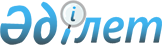 О внесении изменения в решение маслихата от 22 апреля 2009 года № 153 "Об установлении единых ставок фиксированного налога"
					
			Утративший силу
			
			
		
					Решение маслихата Житикаринского района Костанайской области от 12 декабря 2013 года № 181. Зарегистрировано Департаментом юстиции Костанайской области 20 января 2014 года № 4409. Утратило силу решением маслихата Житикаринского района Костанайской области от 5 марта 2018 года № 193
      Сноска. Утратило силу решением маслихата Житикаринского района Костанайской области от 05.03.2018 № 193 (вводится в действие по истечении десяти календарных дней после дня его первого официального опубликования).
      В соответствии с подпунктом 15) пункта 1 статьи 6 Закона Республики Казахстан от 23 января 2001 года "О местном государственном управлении и самоуправлении в Республике Казахстан" Житикаринский районный маслихат РЕШИЛ:
      1. Внести в решение маслихата от 22 апреля 2009 года № 153 "Об установлении единых ставок фиксированного налога" (зарегистрировано в Реестре государственной регистрации нормативных правовых актов за № 9-10-121, опубликовано 15 мая 2009 года в газете "Житикаринские новости") следующее изменение:
      преамбулу указанного решения изложить в новой редакции:
      "В соответствии с подпунктом 15) пункта 1 статьи 6 Закона Республики Казахстан от 23 января 2001 года "О местном государственном управлении и самоуправлении в Республике Казахстан", пунктом 2 статьи 422 Кодекса Республики Казахстан от 10 декабря 2008 года "О налогах и других обязательных платежах в бюджет (Налоговый Кодекс)" Житикаринский районный маслихат РЕШИЛ:"
      2. Настоящее решение вводится в действие по истечении десяти календарных дней после дня его первого официального опубликования.
      СОГЛАСОВАНО:
      Руководитель государственного
      учреждения "Налоговое управление
      по Житикаринскому району
      Налогового департамента по
      Костанайской области Налогового
      комитета Министерства финансов
      Республики Казахстан"
      _____________________ Б. Шуинов
					© 2012. РГП на ПХВ «Институт законодательства и правовой информации Республики Казахстан» Министерства юстиции Республики Казахстан
				
      Председатель сессии

А. Кабиев

      Секретарь Житикаринского
районного маслихата

М. Кененбаева
